Week 10 Day 2 – English – Alternative words for said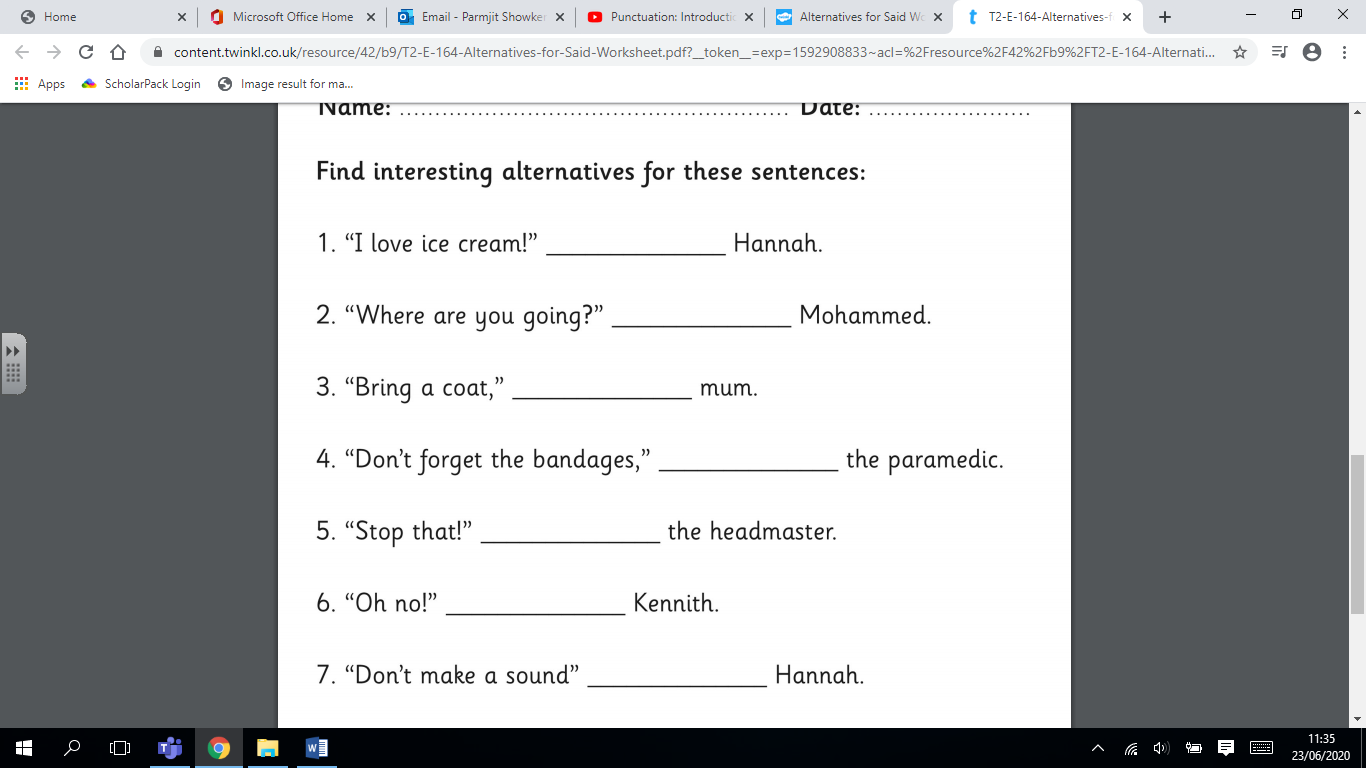 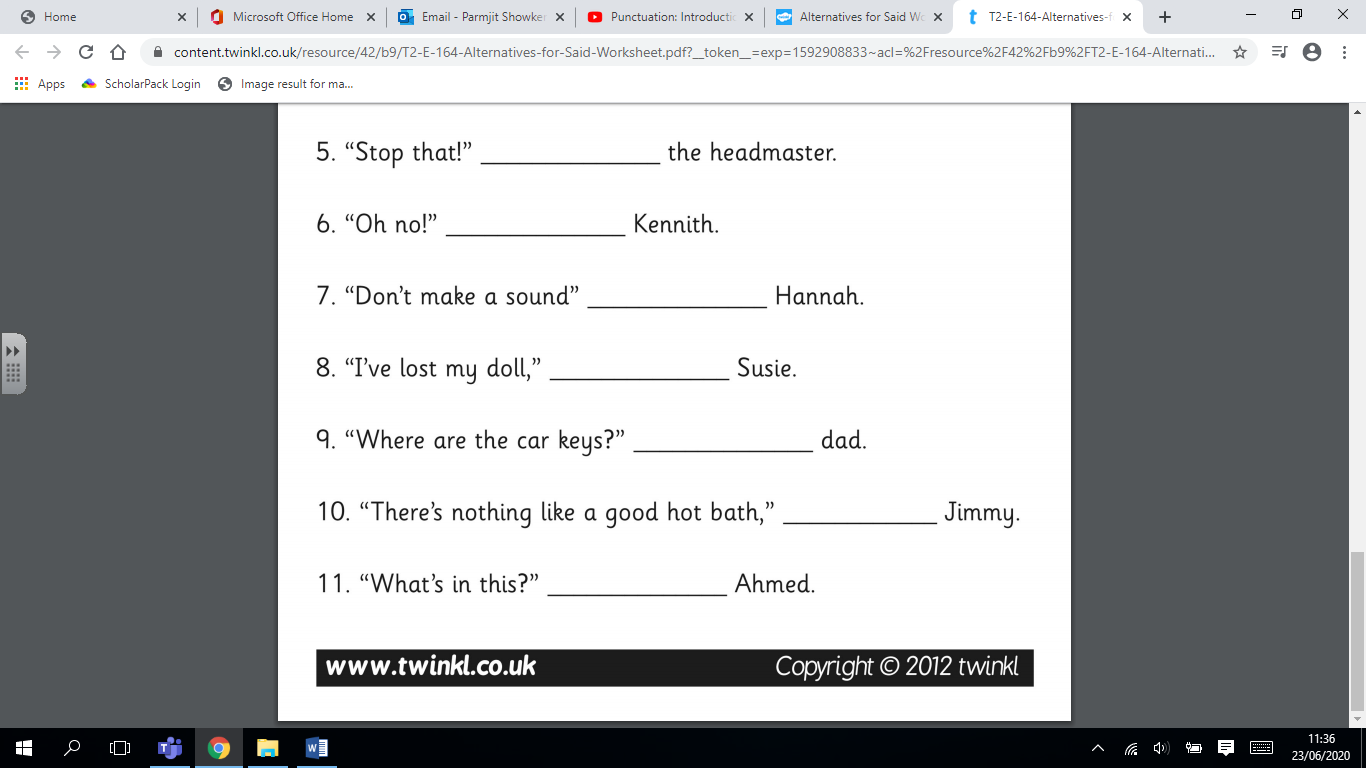 Once you have completed it, you can email your work: dh.y4homelearning@perryhallmat.co.uk